URZĄDZENIA BEZPIECZEŃSTWA RUCHUBariery ochronne stalowe1. WSTĘP1.1. Przedmiot Specyfikacji TechnicznejNiniejsza Specyfikacja Techniczna Wykonania i Odbioru Robót Budowlanych (STWiORB) – Bariery ochronnestalowe – odnosi się do wymagań technicznych dotyczących wykonania i odbioru robót związanych z realizacją robót wymienionych w p. 1.1.1.2. Zakres stosowania STWIORBSzczegółową Specyfikacje Techniczną (STWIORB) należy stosować do wszystkich Robót określonychw podpunkcie 1.1.1.3. Zakres robót objętych STWIORBUstalenia zawarte w niniejszej specyfikacji dotyczą zasad prowadzenia robót związanych z wykonywaniembarier ochronnych, stalowych z prowadnicą z profilowanej taśmy stalowej typu B na słupkach stalowych.1.4. Określenia podstawoweDla celów niniejszej STWIORB przyjmuje się następujące określenia podstawowe:Bariera ochronna – urządzenie bezpieczeństwa ruchu drogowego, stosowane w celu fizycznego zapobieżeniazjechaniu pojazdu z drogi w miejscach, gdzie to jest niebezpieczne, wyjechaniu pojazdu poza koronę drogi,przejechaniu pojazdu na jezdnię przeznaczoną dla przeciwnego kierunku ruchu lub niedopuszczenia dopowstania kolizji pojazdu z obiektami lub przeszkodami stałymi znajdującymi się w pobliżu jezdni.Bariera ochronna stalowa – bariera ochronna, której podstawowym elementem jest prowadnica wykonanaz profilowanej taśmy stalowej.Bariera bezprzekładkowa – bariera, w której prowadnica zamocowana jest bezpośrednio do słupków.Prowadnica bariery – podstawowy element bariery wykonany z profilowanej taśmy stalowej, mający zazadanie umożliwienie płynnego wzdłużnego przemieszczenia pojazdu w czasie kolizji, w czasie któregoprowadnica powinna odkształcać się stopniowo i w sposób plastyczny.2. Materiały do wykonania barier ochronnych stalowychDopuszcza się do stosowania tylko takie konstrukcje drogowych barier ochronnych, na które wydano aprobatętechniczną.Elementy do wykonania barier ochronnych stalowych określone są poprzez typ bariery podany w dokumentacjiprojektowej, nawiązujący do ustaleń producenta barier. Do elementów tych należą:prowadnica,słupki,pas profilowy,wsporniki, śruby, podkładki, łączniki ukośne,obejmy słupka, itp.2.1. Elementy do wykonania barier ochronnych stalowych2.1.1. ProwadnicaTyp prowadnicy z profilowanej taśmy stalowej powinien  odpowiadać ustaleniom producenta barier,Otwory w prowadnicy i zakończenia odcinków montażowych prowadnicy powinny być zgodne z ofertąproducenta.Powierzchnia prowadnicy powinna być gładka i wolna od widocznych wad, bez ubytków powłokiantykorozyjnej.Prowadnice mogą być dostarczane luzem lub w wiązkach.2.1.2. SłupkiSłupki wykonuje się zwykle z kształtowników stalowych o przekroju poprzecznym: sigma. Wysokość środnika kształtownika wynosi zwykle od 100 do 140 mm.Powierzchnia kształtownika walcowanego powinna być charakterystyczna dla procesu walcowania i wolna od wad, jak widoczne łuski, pęknięcia, zawalcowania i naderwania. Dopuszczalne są usunięte wady przez szlifowanie lub dłutowanie z tym, że obrobiona powierzchnia powinna mieć łagodne wycięcia i zaokrąglone brzegi, a grubość kształtownika nie może zmniejszyć się poza dopuszczalną dolną odchyłkę wymiarową dla kształtownika.Kształtowniki powinny być obcięte prostopadle do osi wzdłużnej kształtownika. Powierzchnia końcówkształtownika nie powinna wykazywać rzadzizn, rozwarstwień, pęknięć i śladów jamy skurczowej widocznychnie uzbrojonym okiem.Kształtowniki powinny być ze stali St3W lub St4W oraz mieć własności mechaniczne według PN-H-84020 -tablica 1 lub innej uzgodnionej stali i normy.Tablica 1. Podstawowe własności kształtowników, według PN-H-84020Stal Granica plastyczności, minimum dla słupków, MPa Wytrzymałość na rozciąganie dla słupków, MPaSt3W St4W 195 225 od 340 do 490 od 400 do 550Kształtowniki mogą być dostarczone luzem lub w wiązkach.2.1.3. Inne elementy barieryJeśli dokumentacja projektowa przewiduje stosowanie pasa profilowego, to powinien on odpowiadaćPN-H-93461-28 w zakresie wymiarów, masy, wielkości statycznych i odchyłek wymiarów przekrojupoprzecznego.Inne elementy bariery, jak wysięgniki, łączniki ukośne, obejmy słupka, wsporniki, podkładki, przekładki śruby,itp. powinny odpowiadać wymaganiom dokumentacji projektowej i być zgodne z ofertąproducenta barier w zakresie wymiarów, odchyłek wymiarów, rozmieszczenia otworów, rodzaju materiału,ew. zabezpieczenia antykorozyjnego itp.Wszystkie ocynkowane elementy i łączniki przewidziane do mocowania między sobą elementów barierypowinny być czyste, gładkie, bez pęknięć, naderwań, rozwarstwień i wypukłych karbów.Dostawa większych wymiarowo elementów bariery może być dokonana luzem lub w wiązkach. Śruby,podkładki i drobniejsze elementy łącznikowe mogą być dostarczone w pudełkach tekturowych, pojemnikachblaszanych lub paletach, w zależności od wielkości i masy wyrobów.Elementy bariery powinny być przechowywane w pomieszczeniach suchych, z dala od materiałów działającychkorodująco i w warunkach zabezpieczających przed uszkodzeniem.2.1.4. Zabezpieczenie metalowych elementów bariery przed korozjąSposób zabezpieczenia antykorozyjnego elementów bariery ustala producent w taki sposób, aby zapewnićtrwałość powłoki antykorozyjnej przez okres 5 do 10 lat w warunkach normalnych, do co najmniej 3 do 5 latw środowisku o zwiększonej korozyjności. W przypadku braku wystarczających danych minimalna grubośćpowłoki cynkowej powinna wynosić 60 m.2.5. Składowanie materiałówElementy dłuższe barier mogą być składowane pod zadaszeniem lub na otwartej przestrzeni, na podłożuwyrównanym i odwodnionym, przy czym elementy poszczególnych typów należy układać oddzielniez ewentualnym zastosowaniem podkładek. Elementy montażowe i połączeniowe można składowaćw pojemnikach handlowych producenta.Składowanie kruszywa powinno odbywać się w warunkach zabezpieczających je przed zanieczyszczeniemi zmieszaniem z innymi asortymentami kruszywa lub jego frakcjami. Zaleca się, aby drobne frakcje kruszywabyły chronione za pomocą plandek lub zadaszeń. Podłoże składowiska musi być równe, utwardzone i dobrzeodwodnione, aby nie dopuścić do zanieczyszczenia kruszywa w trakcie składowania.Przechowywanie cementu powinno być zgodne z ustaleniami BN-88/6731-08.Inne materiały należy przechowywać w sposób zgodny z zaleceniami producenta.3. SPRZĘT3.1. Ogólne wymagania dotyczące sprzętuOgólne wymagania dotyczące sprzętu podano w STWIORB-00.00. "Wymagania ogólne" pkt 3.3.2. Sprzęt do wykonania barierWykonawca przystępujący do wykonania barier ochronnych stalowych powinien wykazać się możliwościąkorzystania z następującego sprzętu:zestawu sprzętu specjalistycznego do montażu barier,żurawi samochodowych o udźwigu do 4 t,urządzeń wbijających lub wibromłotów do pogrążania słupków w grunt.4. TRANSPORT4.1. Ogólne wymagania dotyczące transportuOgólne wymagania dotyczące transportu podano w STWIORB-00.00. "Wymagania ogólne" pkt 4.4.2. Transport elementów barier stalowychTransport elementów barier może odbywać się dowolnym środkiem transportu. Elementy konstrukcyjne bariernie powinny wystawać poza gabaryt środka transportu. Elementy dłuższe (np. profilowaną taśmę stalową, pasyprofilowe) należy przewozić w opakowaniach producenta. Elementy montażowe i połączeniowe zaleca sięprzewozić w pojemnikach handlowych producenta.Załadunek i wyładunek elementów konstrukcji barier można dokonywać za pomocą żurawi lub ręcznie. Przyzaładunku i wyładunku, należy zabezpieczyć elementy konstrukcji przed pomieszaniem. Elementy barier należyprzewozić w warunkach zabezpieczających wyroby przed korozją i uszkodzeniami mechanicznymi.5. WYKONANIE ROBÓT5.1. Ogólne zasady wykonania robótOgólne zasady wykonania robót podano w STWIORB-00.00. "Wymagania ogólne" pkt 5.5.2. Roboty przygotowawczePrzed wykonaniem właściwych robót należy z Zamawiającym: wytyczyć trasę bariery,ustalić lokalizację słupków,określić wysokość prowadnicy bariery,określić miejsca odcinków początkowych i końcowych bariery,ustalić ew. miejsca przerw, przejść i przejazdów w barierze, itp.5.3. Osadzenie słupków5.3.1. Słupki wbijane lub wwibrowywane bezpośrednio w gruntsposób wykonania, zapewniający zachowanie osi słupka w pionie i nie powodujący odkształceń lubuszkodzeń słupka,rodzaj sprzętu, wraz z jego charakterystyką techniczną, dotyczący urządzeń wbijających (np. młotów, bab,kafarów) ręcznych lub mechanicznych względnie wibromłotów pogrążających słupki w gruncie poprzezwibrację i działanie udarowe.5.3.3. Tolerancje osadzenia słupkówDopuszczalna technologicznie odchyłka odległości między słupkami, wynikająca z wymiarów wydłużonychotworów w prowadnicy, służących do zamocowania słupków, wynosi 11 mm.Dopuszczalna różnica wysokości słupków, decydująca czy prowadnica będzie zamocowana równolegle donawierzchni jezdni, jest wyznaczona kształtem i wymiarami otworów w słupkach do mocowania wysięgnikówlub przekładek i wynosi 6 mm.5.4. Montaż barieryBariera powinna być montowana zgodnie z instrukcją montażową lub zgodnie z zasadami konstrukcyjnymiustalonymi przez producenta bariery.Montaż bariery, w ramach dopuszczalnych odchyłek umożliwionych wielkością otworów w elementach bariery,powinien doprowadzić do zapewnienia równej i płynnej linii prowadnic bariery w planie i profilu.Przy montażu bariery niedopuszczalne jest wykonywanie jakichkolwiek otworów lub cięć, naruszającychpowłokę cynkową poszczególnych elementów bariery.Przy montażu prowadnicy typu B należy łączyć sąsiednie odcinki taśmy profilowej, nakładając następny odcinek na wytłoczenie odcinka poprzedniego, zgodnie z kierunkiem ruchu pojazdów, tak aby końce odcinków taśmy przylegały płasko do siebie i pojazd przesuwający się po barierze, nie zaczepiał o krawędzie złączy. Sąsiednie odcinki taśmy są łączone ze sobą zwykle przy użyciu śrub noskowych specjalnych, zwykle po sześć na każde połączenie.Montaż wysięgników i przekładek ze słupkami i prowadnicą powinien być wykonany ściśle według zaleceńproducenta bariery z zastosowaniem przewidzianych do tego celu elementów (obejm, wsporników itp.) orazwłaściwych śrub i podkładek.6.1. Jednostka obmiarowaJednostką obmiarową jest m (metr) wykonanej bariery ochronnej stalowej. 7.1. Cena jednostki obmiarowejCena wykonania 1 m bariery ochronnej stalowej obejmuje:prace pomiarowe i roboty przygotowawcze,oznakowanie robót,dostarczenie materiałów,osadzenie słupków barierymontaż bariery (zakończeń barier, umocowanie elementów odblaskowych itp.,przeprowadzenie badań i pomiarów wymaganych w specyfikacji technicznej,uporządkowanie terenu.Cena wykonania 1 szt. łącznika pojedynczego początkowego i końcowego obejmuje:dostarczenie materiałów,montaż zakończeń.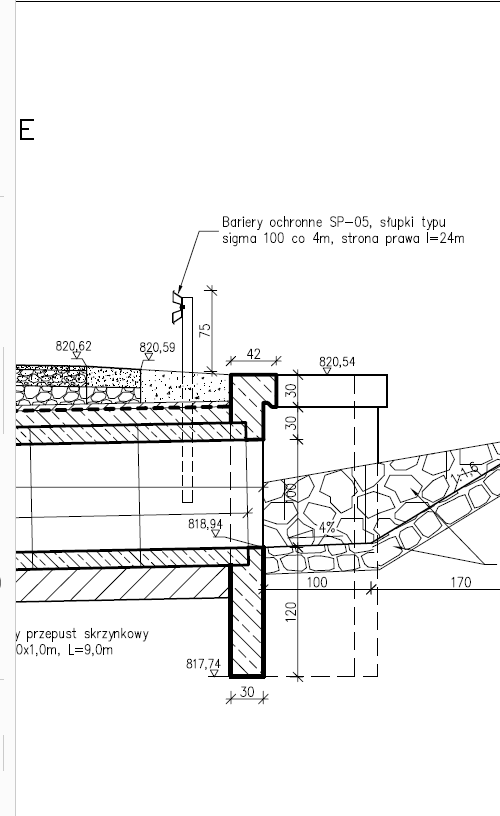 